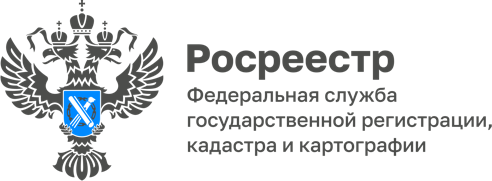 Мониторинг сохранности геодезических пунктовУправление Росреестра по Ярославской области продолжает выполнять работы по обследованию пунктов государственной нивелирной сети. Государственная нивелирная сеть является высотной основой страны. Пункты нивелирной сети необходимы для строительства и реконструкции железных и автомобильных дорог, поэтому сети 1 и 2 классов протянулись вдоль федеральных автомагистралей и железнодорожных путей.Управление обратилось в филиал ОАО «РЖД» за предоставлением доступа к объектам инфраструктуры железнодорожного транспорта, так как не все объекты находятся в зоне открытого доступа.Представители ОАО «РЖД» не только предоставили доступ нашим специалистам к своим объектам, но и оказывают посильную помощь.Так в п. Семибратово сотрудники Северной железной дороги, обнаружив нивелирную марку на здании, принадлежащем ОАО «РЖД», сфотографировали ее и направили информацию в Управление.«Управление запланировало обследовать в I квартале 2023 года 100 пунктов нивелирной сети, фактически за 2,5 месяца текущего года обследовано 176 пункта. Основная часть обследованных пунктов приходится на города Рыбинск, Углич и Ярославль. Во II квартале 2023 года запланировано обследовать еще 138 пункта» - отметила руководитель Управления Елена Галеева. На территории Ярославской области находится более 3 000 пунктов.Сохраним геодезические пункты вместе!#Росреестр76 #ГГС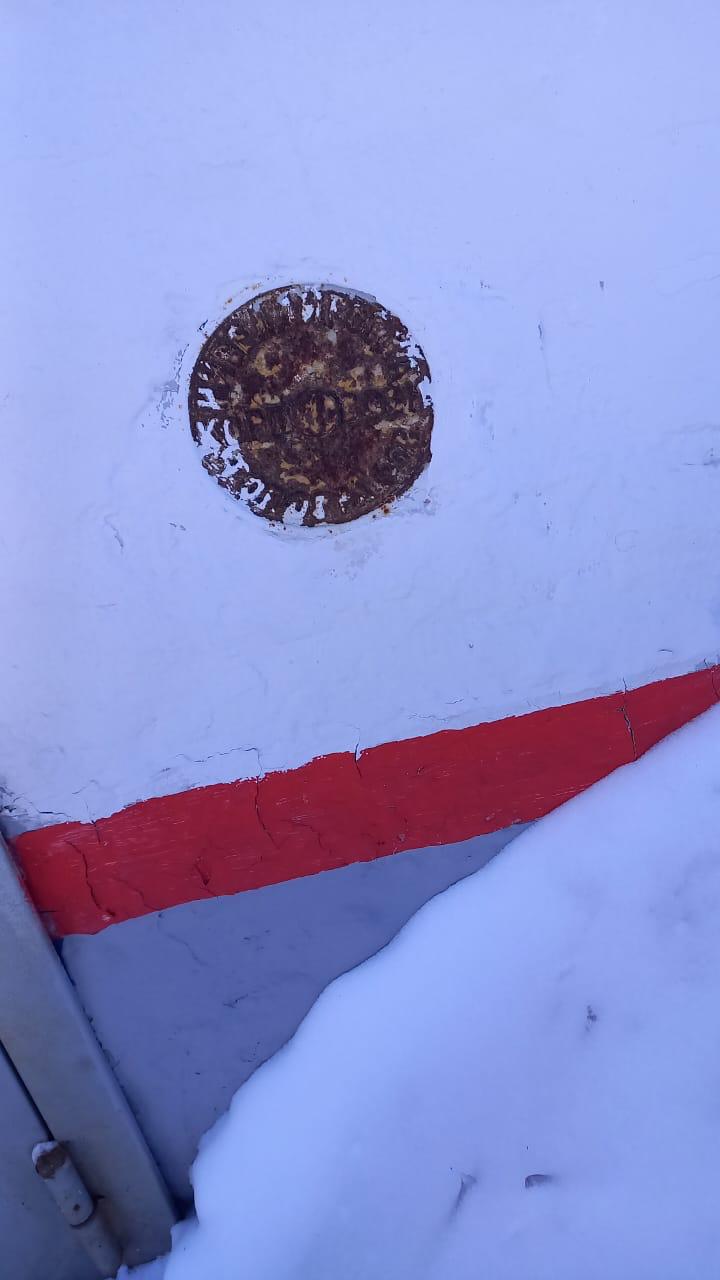 